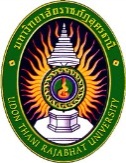 หน่วยงาน /ผู้ที่เสนอ .........................................................................................ตำแหน่ง............................................................1. ชื่อเรื่อง ....................................................................................................................................................................................................... เรื่องที่เสนอ ขอนำบรรจุเข้าระเบียบวาระการประชุม    		 เรื่องแจ้งเพื่อทราบ    เรื่องสืบเนื่อง	 เรื่องพิจารณา    เรื่องอื่นๆ สรุปสาระสำคัญของเรื่องที่เสนอ ………………………………………………………..……………………………………………………………………………………………………………........................................................................................................................................................................................................................................................................................................................................................................................................................................................................................................................................................................... ประเด็นที่เสนอต่อที่ประชุม ………………………………………………………..……………………………………………………………………………………………………………....................................................................................................................................................................................................................................................................................................................................................................................................................................................................................................................................................................................................................................................................................................................................................................  เรื่องที่เสนอได้ผ่านการพิจารณาจากคณะกรรมการ/คณะอนุกรรมการ/ที่ประชุม.............................................................ครั้งที่.........../...........................เมื่อวันที่........................................................... เอกสารประกอบการประชุม      มีเอกสาร จำนวน....................แผ่น        Digital file    ไม่มีเอกสาร    จัดทำแยกเล่มเอง กฎหมาย/ระเบียบ/ข้อบังคับ/หลักเกณฑ์/มติที่เกี่ยวข้อง........................................................................................................................................................................................................................................................................................................................................................................................................................................................................................................................................................................................................................................................................................................................................................................................................ 